PREVENCION DE LA VIOLENCIA ESCOLARTEXTO: La violencia y el acoso escolares, que incluyen el acoso físico, psicológico y sexual, tienen un impacto negativo en el aprendizaje de los estudiantes, así como en su salud mental y emocional. “No son sólo las víctimas del acoso, los testigos, niños y jóvenes, que ven lo que está pasando en su escuela, también son afectados. El acoso atenta contra el derecho de todos a la educación”, afirmó Christopher Castle, representante de UNESCO.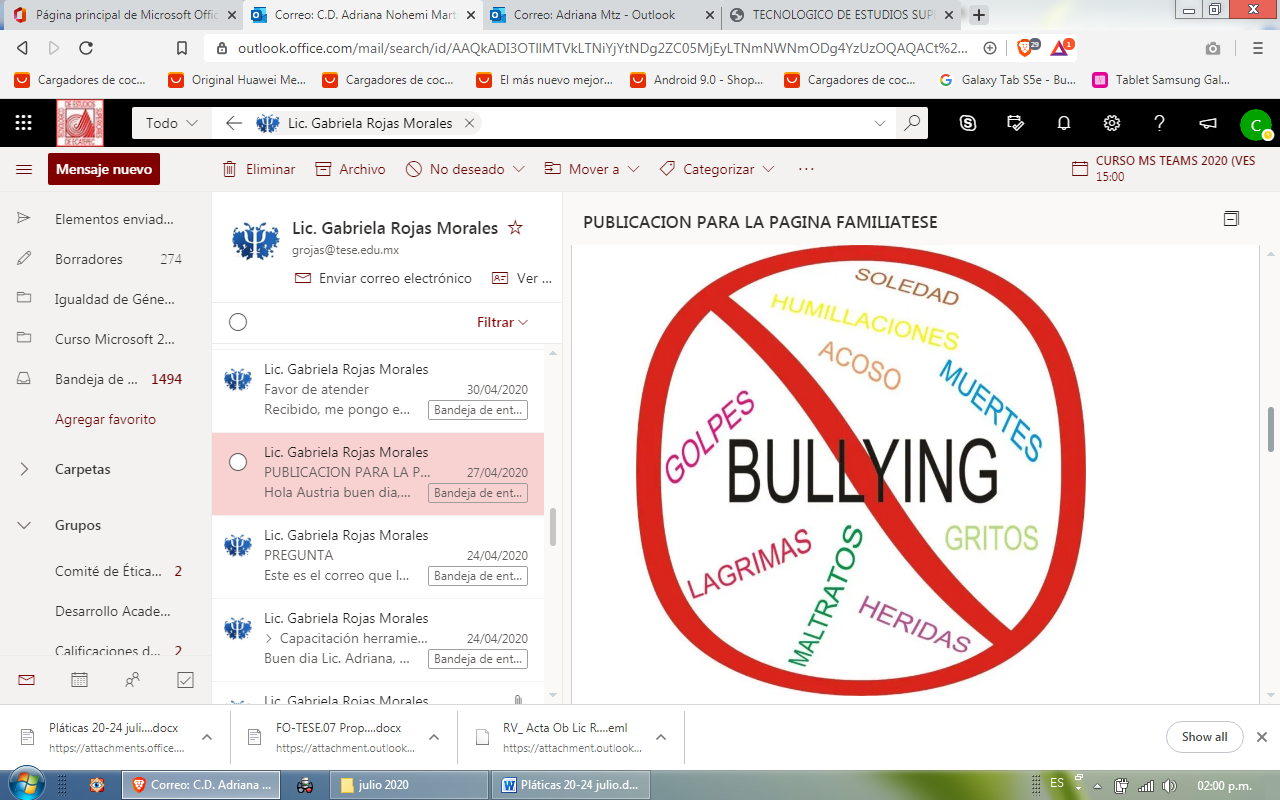 